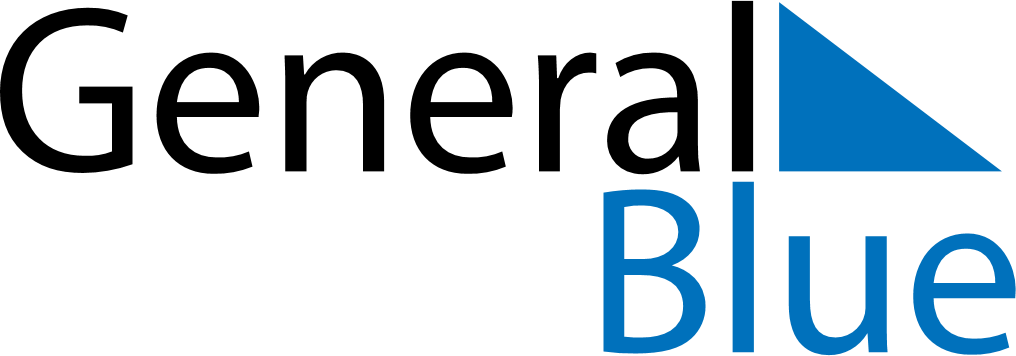 Weekly CalendarMarch 24, 2019 - March 30, 2019Weekly CalendarMarch 24, 2019 - March 30, 2019Weekly CalendarMarch 24, 2019 - March 30, 2019Weekly CalendarMarch 24, 2019 - March 30, 2019Weekly CalendarMarch 24, 2019 - March 30, 2019Weekly CalendarMarch 24, 2019 - March 30, 2019SUNDAYMar 24MONDAYMar 25MONDAYMar 25TUESDAYMar 26WEDNESDAYMar 27THURSDAYMar 28FRIDAYMar 29SATURDAYMar 30